Publicado en Madrid el 11/10/2019 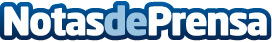 Menamobel muestra las tendencias en decoración para HalloweenLa compañía organiza un terrorífico sorteo en redes sociales y avanza las tendencias para el 31 de octubreDatos de contacto:Menamobel655174313Nota de prensa publicada en: https://www.notasdeprensa.es/menamobel-muestra-las-tendencias-en-decoracion Categorias: Interiorismo Entretenimiento Consumo http://www.notasdeprensa.es